Муниципальное дошкольное образовательное учреждение«Центр развития ребенка № 7Дзержинского района Волгограда»Сценарий новогоднего праздника для детей старшей группы«Новогодние приключенияв детском саду»                                                                            Составила и провела:                                                                                      музыкальный руководитель                                                                                       Мухтарова Розалия РауфовнаВолгоград 2020Цель:  Формирование  устойчивого интереса ко всем видам музыкальной деятельности.Достижение эмоциональной отзывчивости детей, хорошего настроения, положительных эмоций.Создание радостного, праздничного настроения  участников праздника.Новогодний праздник (старшая группа) 2021г.Дети идут по кругу и перестраиваются в 3 шеренги, лицом к фортепиано.Песня «Дед Мороз, Снегурочка и елка.(01)Ведущая.  	С песнями и смехом все вбежали в зал,                  	И лесную гостью каждый увидал.                   	Высока, красива, зелена, стройна,                   	Разными огнями светится она,                  	Разве не красавица?Дети. 		ВСЕМ  НАМ  ЕЛКА НРАВИТСЯ!
Ведущая.	С новым годом поздравляем        		Всех пришедших в этот зал!         		Начинаем, начинаем        		Новогодний карнавал!1  ребенок.	Елочка, здравствуй, красавица наша,		Год, как не виделись мы,		Кажется, ты еще ярче и краше,		Стала с прошедшей зимы.2 ребенок.	Посмотрите, в нашем зале,		За ночь елка расцвела,		Вся в наряде золотистом,		А на маковке звезда.3 ребенок.	Мы много споем тебе песенок.		Твой праздник отпразднуем весело,		Пусть в памяти нашей останется,		Нарядная елка красавица.4  ребенок.	Здравствуй, елочка, наш друг!		Собрались мы все вокруг,		Песни петь и танцевать,		Дружно Новый год встречать.5 ребенок.	Он подарит песни, сказки        		Всех закружит в шумной пляске        		Улыбнется, подмигнет        		Этот праздник - Новый год!6 ребенок.	Тот, кто хочет, чтоб веселым,        		Получился Новый год.Пусть сегодня вместе с нами        		Песню звонкую споет.7 ребенок.	Каждый нынче в чудо верит.        		Ждет подарков каждый дом.         		Целый год мы праздник ждали,        		Как о елочке мечтали        		И теперь в кругу друзей        		Мы станцуем перед ней.8 ребенок.	Старый год кончается,		Хороший, добрый год,		Не будем мы печалиться,Ведь новый настает,Его мы встретим пением,На сотни голосов,И ждем мы с нетерпениемВеселый бой часов.Дети под песню «Что такое Зима?» садятся на стульчики.(02)Ведущая.	Слышите? На нашей ёлке зазвенели вдруг иголки.                 	Может быть, звенят они, чтобы мы зажгли огни?                	Ну-ка льдинки выходите,Колокольчиком звените,Чтобы елка в тот же час,Огоньками порадовала нас.Танец хрустальных льдинок (03)Включить елку. Выключить свет. А потом опять включить.Ведущая.	В каждом царстве-государстве,Раз в году наступает такая ночь, Когда никто не удивляется чудесам.Называется эта ночь – Новогодней,Потому что ложимся мы спать в старом году,А просыпаемся в Новом году. 		В гости к детям приходят Дед Мороз и Снегурочка, герои разных сказок.И такая Новогодняя ночь наступит и у нас,Давай те посмотрим, какая она будет.Звучит голосовое сообщение электронной почты. (04)Ведущая. 	Вот и начинаются чудеса. Сейчас включим экран и увидим электронное сообщение на почте.  Включить мультимедийный экран. (05)Дед Мороз.		«Здравствуйте, детишки! Девчонки и мальчишки!                              За горами, за лесами                              Целый год скучал за вами.			Всех вас вижу, всех узнал!			Каждый день вас вспоминал,                           	Да подарки собирал.Злой Кощей наколдовал.Чтобы я к вам не попал.Чтоб не ходил к вам в гости, Чтобы праздник наш пропал!Вот теперь сижу и плачу,Вот такая незадача!Очень грустно без детей,Хороводов и затей!Не слыхать стихов ребят,Песен, шуток, плясок.Как печально мне, ребята,Без стихов, без масок!»Посылаю вам свой волшебный  сундук с загадками и сюрпризами.Все сюрпризы доставайте, Дед Мороза вспоминайте.Снегурочка.	В наступающем Новом году желаем вам крепкого здоровья, творческих успехов, и конечно же, исполнений самых заветных желаний. Ребята, будьте такими же озорными, смышлеными, стильными. Радуйте ваших любимых пап и мам. А они помогут Дедушке Морозу выбрать для вас самый лучший новогодний подарок.Дед Мороз.		С Новым годом, счастьем новым,Всем желаю быть здоровым,Танцевать, резвиться, петь и веселиться.			Жду от вас я обратного видеописьма,			Напишите, как вы Новый год отпраздновали.Ведущая.   Ой, ребята, как обидно, что Дедушка Мороз и Снегурочка не смогли к нам  приехать. Не печальтесь, ребята целый год готовили песни, стихи, хороводы к новогоднему празднику. Выключить экран.Ведущая. Конечно, Дедушка Мороз,  мы запишем все на видео и пришлем по электронной почте. Правда, ребята?Дети. 	Да!Ведущая.	Где же этот сундучок? Сейчас я его поищу.Находит сундучок и ставит его на большой стол. Волшебная музыка. Ведущая. Ну что, ребята, давайте посмотрим, что дедушка в сундук положил? Достает елочный шарик.Ведущая.	Ой,  да, это новогодний шарик для нашей елочки.Давайте его повесим на елочку и споем для нее песенку. 		В круг скорее все вставайте,		Хоровод свой начинайте.«Хоровод: «Где-то елка на опушке» А.Филиппенко (06)Где то елка на опушке одинокая росла, 		(Дети идут вокруг елки)А теперь на ней игрушки и сосульки из стекла. Припев:  	Топ-топ сапожок, 		(Правой ногой топ-топ, перетоп)Хорошо кружиться, 		(Кружатся)А на елочке снежок, 		(«Фонарики» сверху вниз)Чистый серебрится. 		 Елке нравится нарядной в зале праздничном стоять, 	(Пружинка с поворотом) И, наверно, так приятно огоньками,  ей сиять.		(Хлопают в ладоши)Припев:  	Топ-топ сапожок, 		(Правой ногой топ-топ, перетоп)Хорошо кружиться, 		(Кружатся)А на елочке снежок, 		(«Фонарики» сверху вниз)Чистый серебрится. Дети садятся на стульчики.Ведущая.		Сундучок мы открываем,Что лежит в нем, сейчас узнаем.Воспитатель достает маленький мешочек со снежками (12 штук) и записка с загадкой.Ведущая. 	Смотрите, ребята, мешочек с запиской. Сейчас прочтем:А теперь, мои ребятки,			Загадаю вам загадку.						Что в мешочке у меня?	Наконец зима настала,						И уже похолодало.
			Чистый, белый как пушок,
			На земле лежит…?Дети.  		Снежок.Ведущая. 		Это Дед Мороз со Снегурочкой прислали нам интересную игру. Быстро, быстро в круг вставайте,В игру весело играйте.Игра «Передай снежок» (играет музыкальный руководитель)Ну, ребята, не зевайте и снежок передавайте,А к кому снежок придет, тот сейчас шагать начнет.Дети со снежком выходят в круг и шагают внутри круга.Ну, ребята, не зевайте и снежок передавайте,А к кому снежок придет, тот сейчас скакать начнет.Дети со снежком выходят в круг и подскоками двигаются  внутри круга.Ну, ребята, не зевайте и снежок передавайте,А к кому снежок придет, тот про елочку споет.Дети со снежком выходят в круги поют песню «В лесу родилась елочка».   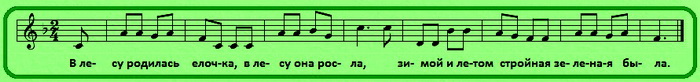 Дети садятся.Ведущая. 	В праздник елки новогодней сказка не кончается, И под елочкой сегодня сказка продолжается.		Сундучок мы открываем,Что лежит в нем, сейчас узнаем.Открывает сундук и достает фонарик.Ведущая.	Ты фонарик мой свети,Гномиков на танец к елке пригласи.Гномы выходят и становятся в две шеренги.1 гном.	Мы сказочные гномики, 		В густом лесу живем. 
     		Среди берез и елок, 		Находится наш дом. 2 гном.	Я маленький весёлый гном,
Любимец всех детей.
Весельем будет полон дом,
Коль буду жить я в нём!3 гном.	Не ворчун я, не простак,
Скряга лишь немного,
Умный маленький чудак,
А зовусь я гномом.4 гном.	Я  гномик – Весельчак,
Рассмешить мне вас пустяк,
Где услышишь звонкий  смех,
Радость я несу  для всех.5  гном.	Мы гномики из сказки, 
Живем в густом лесу. 
Мы очень любим пляски, 
И ёлочку-красу. 6  гном.	Мы любим веселиться, 
И песни распевать! 
Нам хочется вам танец 
Сегодня показать! 7 гном.	Я добрый новогодний гном,
Я приношу удачу в дом!
Я счастье вам дарю,
Ведь я вас всех люблю!8  гном.	Я гном веселый и счастливыйА это - мой костюм красивыйСо мною вместе улыбнитесьИ дружно за руки возьмитесь!  9 гном.	Гномик – чудо из чудес!
Его домик – это лес.
Гномику не страшно;
Гномик ведь отважный!
Мы любим веселиться,
И песни распевать! 
Нам хочется вам танец 
Сегодня показать!10 гном.	Мы - маленькие гномики,Живём в чудесном домике.И каждый в комнатушке,Где есть свои игрушки.Есть столик, табуретки,И в вазочке конфетки.На чай друг к другу ходим,И танцы мы заводим.Танец гномов (07)Гномы садятся на места. Ведущая. 	Ребята, а теперь давайте про Дедушку Мороза стихи расскажем и  песню споем.9ребенок.	Каждый год мы с нетерпеньем
Новогодний праздник ждем.
Он приходит к нам с весельем,
И бенгальским огоньком!10 ребенок. За окошком ветер вьюжный,
Все метет, метет, метет,
А у нас танцует дружный,
И веселый хоровод.11 ребенок.	В каждом доме много света,
Наступает Новый год!
Белоснежная карета
Дед Мороза привезет.
Ровно в полночь вспыхнут ярко,
В небесах гирлянды звезд.
Не приходит без подарков,
В этот праздник Дед Мороз!12 ребенок.	Кто приходит в новый год и подарки раздаёт? 
Любит птичек и зверят, ну, а больше всех ребят. 
У кого есть красный нос? Ну конечно Дед Мороз!
Его дети обожают, и стихи ему читают! 
Радость он приносит в дом  и все счастливы кругом!13 ребенок. Новый год, Новый год,Отмечает весь народ.И игрушек, и конфетПринесёт волшебный дед. Славный, добрый старичокВ расписном кафтане,С бахромою кушачок,С тайною в кармане.Хоровод «Дед Мороз, приходи скорее» (08)Дед Мороз, Дед Мороз,                                            Приходи скорее.                                                       Ты устал, ты замерз, мы тебя согреем.                  Ты устал, ты замерз, мы тебя согреем.     Проигрыш. Пружинка с поворотом (2 раза), покружились.Мы дадим тебе чайку,                                               Тортика кусочек,                                                                        Приходи, посиди с нами хоть часочек                                                                                                      Приходи, посиди с нами хоть часочек      Проигрыш. Пружинка с поворотом (2 раза), покружились.Не сердись Дед Мороз,Ты на наши шутки,Потанцуй, поиграй,С нами хоть минутку.Потанцуй, поиграй,С нами хоть минутку.Проигрыш. Пружинка с поворотом (2 раза), покружились.Ведущая.  Молодцы, ребята. Дедушка за вас бы порадовался. Подарки вы точно заслужили. Будем вместе колдовать и подарки получать. Ребята помогайте мне, пойте волшебную песню.Звучит песня (09)Снип-снап-снурре, пурре-базелюрреКогда в пути нам страшно, когда,Когда грозит беда,То мы тихонько скажем,Волшебные словаСнип-снап-снурре, пурре-базелюрреСнип-снап-снурре, пурре-базелюрре.Ведущая ходит вокруг сундука. Открывает сундук, и достают волшебный клубочек из мишуры.Ведущая.	Вот клубочек, значит, к нему должна быть инструкция по применению. Сейчас посмотрим.Ведущая находит и читает.Ведущая. Нужно всем вместе сказать волшебные слова, давайте ребята, повторяйте за мной.«Волшебный клубочек из пряжи чудесной,
Катись по дорожке, тебе лишь известной,
Беги поскорее, подарки найди,
К мешку Дед Мороза ты нас приведи!»
Ведущая катит клубок и находит мешок с подарками за домиком.(10)Раздача подарков.(11)Ведущая.		Вот и праздник новогоднийНам заканчивать пора!Много радости сегодняВам желаю, детвора.Чтобы вы росли большими,Чтоб не знали вы забот.